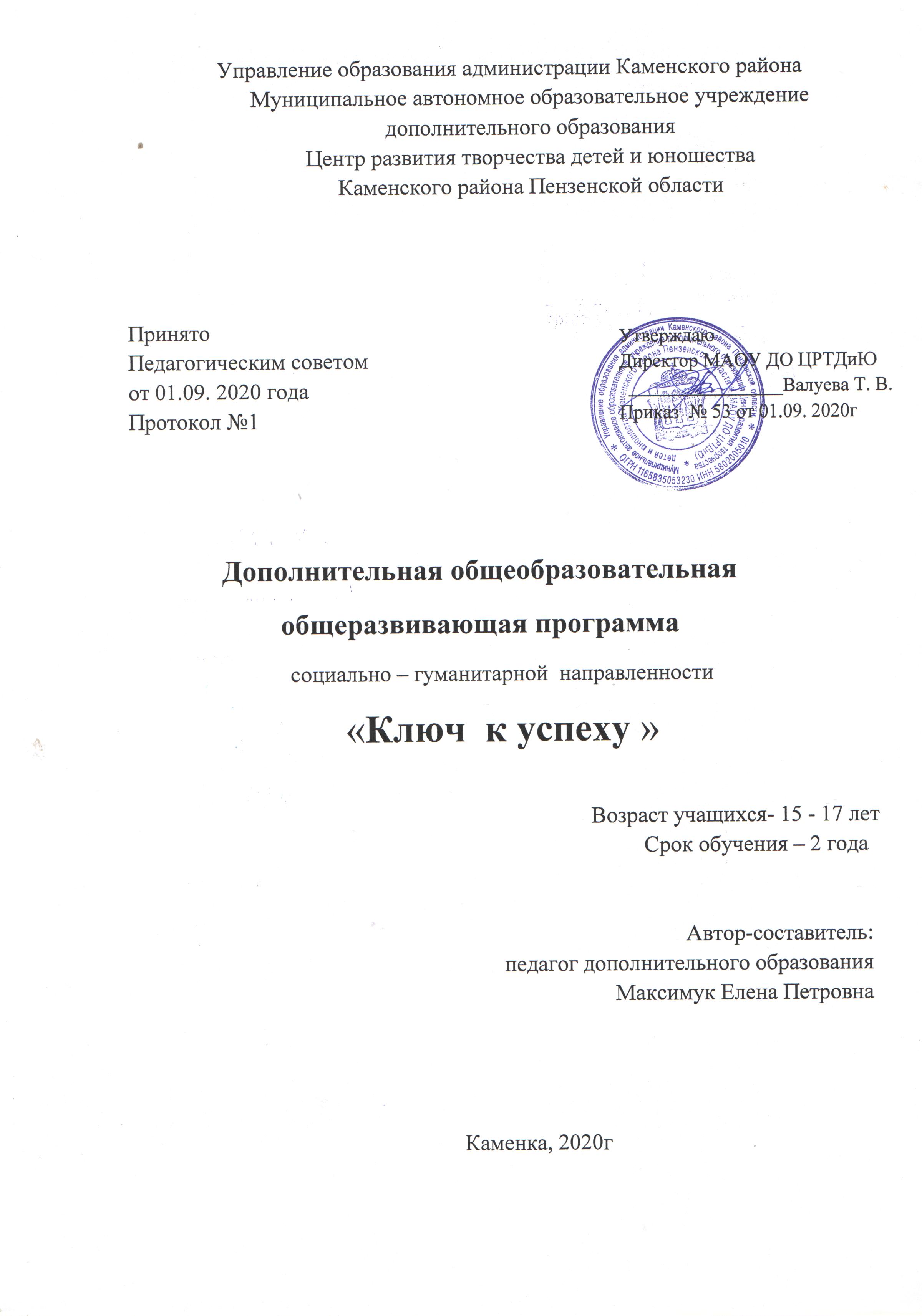 СодержаниеИнформационная карта.Пояснительная записка.Актуальность и ценность программы.Организация образовательного процесса.Принципы реализации.Условия реализации и материально-техническая база программы.Методическое обеспечение программы.Учебно-тематический план 1, 2 года обучения.Содержание программы.Прогнозируемый результат.Используемая литература.Приложения.Пояснительная записка.Актуальность и ценность программыВы ничему не можете научить человека,Вы только можете помочь ему открыть это в себе.Галилей	«Кем стать?» - этот вопрос задают себе огромное количество детей и подростков. В современном мире тяжело ориентироваться даже взрослым людям. Рынок рождает жесткую конкуренцию. Поэтому современному ребенку сегодня очень сложно опрелиться со своим будущим. Осознание необходимости целенаправленного формирования профессионального самоопределения детей и подростков становится в настоящее время одной из актуальной задач общества и нашло отражение в ряде законодательных актов Российской Федерации, принятых в последние годы: в законе «Об образовании в Российской Федерации», Концепции долгосрочного социально-экономического развития на период до 2020 года, Национальной стратегии действий в интересах детей на 2012-2017 годы.Переход в образовании на подготовку в рамках образовательных стандартов одним важнейших направлений определяет развитие социальных компетенций  у обучающихся. Ребенку необходимо создать условия, необходимые для развития и осознания им собственных способностей и возможностей на этапе взросления, тогда к периоду профессионального самоопределения у него сложится багаж знаний не только о самом себе, своих способностях и возможностях, но и определенный багаж компетенций: социальных, коммуникативных, нравственных  и продуктивных. Профессиональное самоопределение начинается с личностного и социального самоопределения ребенка.	Однако, на наш взгляд, недостаточно используется потенциал каникулярного отдыха и возможность оздоровительных лагерей и центров для решения вопросов профессиональной ориентации ребенка, его социального становления. Детский оздоровительный лагерь, как часть социальной среды, должен стать одним из звеньев единой непрерывной системы профессиональной ориентации детей и подростков.Каникулы обладают всеми возможностями для  того, чтобы стать для  детей временем социально - значимой продуктивной деятельности.  Во многом полноценность каникул определяется профессионализмом воспитателей, их педагогической культурой, умением увлечь и организовать детей. Однако работа с детьми  в лагере требует от педагога знаний и профессионального отношения к делу, уважения к детям. Случайные люди здесь не задерживаются. 	Вожатый – воспитатель особого типа, он реализует уникальные возможности воспитательного процесса, как в условиях пришкольного лагеря, так и в условиях загородного  лагеря. Сегодня существенно изменился социальный заказ и ожидания основных участников образовательного процесса  к специалистам, которые там работают.Детский оздоровительно-образовательный центр «Березка» на протяжении нескольких лет проводит работу по подготовке вожатых для работы в «Березке» и пришкольных лагерях. Педагогами было проведено исследование среди детей, отдыхающих в центре, их родителей, а также среди учащихся города Каменки и Каменского района, главным в котором стал вопрос: «Каким должен быть идеальный вожатый»? И по итогам данного исследования сделали вывод: для ребенка идеальный вожатый - веселый, позитивный, добрый, заботливый, внимательный, общительный, молодой, энергичный, умный; для ребенка он -  друг и старший товарищ;для родителей,  он должен быть ответственным, серьезным, трудолюбивым и честным, знать и применять современные педагогические технологии; родители ждут от вожатого понимания и  поддержки. Сегодня вожатому необходимы не только педагогические и психологические, но и социально-педагогические знания и умения для того, чтобы в полной мере использовать возможности детского оздоровительного лагеря для обеспечения развития детей и их полноценного отдыха в каникулярное время, а это требует изменения и в системе подготовки вожатых. Вожатыми не рождаются, вожатыми становятся.Таким образом, возникла необходимость в создании дополнительной общеразвивающей программы «Ключ к успеху».Реализация данной программы осуществляется в вожатском отряде «Лидер» Центра детского творчества и детском оздоровительно-образовательном центре «Березка» Каменского района. Стратегическая направленность программы рассматривается на трех уровнях:на уровне региона – как решение задач по профессиональному самоопределению подрастающего поколения;на уровне района – как решение задач по поддержке социально-активных подростков, создание условий для их общественно-направленной самореализации и саморазвития, реализация проекта «Обучение для жизни»;на уровне ДООЦ «Березка» - как творческая креативная площадка для социальных творческих проб, а также как решение  задач создания базового кадрового звена вожатых и педагогов. Новизна данной программы  заключается в том, что она реализуется среди подростков-старшеклассников, имеющих желание попробовать свои силы в педагогической деятельности, но еще не сделавших свой профессиональный выбор. Она  помогает социальному самоопределению подростка и профессионально ориентирует на группу профессий «Человек - человек». Программа предполагает длительный срок обучения (2 года) и,  как обязательный курс, прохождение практики в лагере совместно с педагогом. Такой деятельностный подход предоставляет возможность подростку самоопределиться через вариативность социальных проб: «Я –организатор», «Я – инструктор», «Я – игротехник», «Я – помощник вожатого» и т.д.Программа предполагает вариативный подход к процессу выбора обучающимися направлений деятельности, форм обучения и выстраивания индивидуального образовательного маршрута личностно-допрофессионального самоопределения.Ведущая идея программы - содействие  социальному становлению, профессиональной ориентации подростка, развитию его творческих, лидерских, коммуникативно-организаторских способностей, поддержка и развитие вожатского движения «Лидер». Цель программы – социальное становление и профессиональное самоопределение подростка посредством включения его в социальное творчество.Задачи программы:- развитие потребности  личностного роста, социального и профессионального самоопределения;- формирование творческих, культурных, коммуникативных компетенций через участие в социально-значимой деятельности;- развитие умения самостоятельно ставить цели и определять пути их достижения, использовать приобретенный опыт в реальной жизни.Организационно-методические основы образовательного процессаСодержание программы основывается на теоретических положениях и опирается на классические гуманитарные идеи  А. С. Макаренко, А. И. Лутошкина, И. И. Фришман, И. П. Иванова,  С. И. Шмакова.Программа рассчитана на два  года обучения.1 год обучения - 6 часов в неделю, 2 год обучения – 8 часов в неделю. Объединение комплектуется из подростков  в  возрасте 15 – 17 лет, проявляющих повышенный интерес к педагогической деятельности.Программа имеет два уровня освоения:первый год – базовый уровень;второй год обучения –  углубленный уровень.Группа первого года обучения состоит из  15 человек, группа второго обучения – 12 человек. Программа состоит из 5 ключей (разделов):- Ключ 1. Азбука организации.- Ключ 2. Мастерская настроений.- Ключ 3. Игра - дело серьезное. - Ключ 4. Азбука творчества.- Ключ 5. Путь к вершине.Обучающийся имеет возможность выбрать формы обучения (очная, очно-заочная), а также продумать индивидуальный маршрут обучения. Первый год обучения предполагает теоретические основы изучения возрастных физиологических и психологических особенностей детей, основы педагогики, логику развития лагерной смены, методику организации КТД. Второй год обучения предполагает изучение форм и методов работы со школьниками разного возраста, овладение организационными основами деятельности организатора и помощника вожатого, методикой организации жизнедеятельности отряда, проектной деятельности, игровыми методиками. Практические занятия в ДООЦ «Березка» и пришкольных лагерях – помощник вожатого.Подросткам предоставляется возможность получения социальных проб. В режиме реальных условий профессиональных отношений обучающиеся учатся общаться, реализовывать творческие способности, проявлять инициативу, принимать самостоятельные решения, пробуют реализовывать себя в различных направлениях «Я – организатор», «Я – игротехник», «Я – помощник вожатого» и т.д.Углубленный уровень предполагает участие подростка в претворении авторских идей и творческих проектов в реальной жизни. Образовательную составляющую программы обогащает социальное партнерство. На втором году обучения организовано сетевое взаимодействие: ГБУЗ «Каменская центральная межрайонная больница» (практические занятия по оказанию первой медицинской помощи), Пожарная часть № 28 г. Каменки (обучающие занятия по правилам пожарной безопасности, действий в случае возникновения пожара и других чрезвычайных ситуаций), ГИБДД г. Каменки (занятия  по правилам дорожного движения, организации перевозок людей). С целью профессионального самоопределения организуются встречи с интересными людьми профессии, проводятся мастер-классы различной направленности, к сотрудничеству приглашаются специалисты. По окончании прохождения обучения по дополнительной общеразвивающей программе «Ключ к успеху» обучающиеся получают свидетельство об окончании с указанием результатов итоговой аттестации, личных достижений, разделов программы. Основными принципами  данной программы являются:Принцип научности – предусматривает формирование системных представлений об окружающем мире, разнообразии профессийПринцип доступности – заключается в построении материала от простого к сложному, учитывая возрастные особенности детей и уровень уже имеющихся знаний.Принцип практической направленности  - основой его применения служит соотношение между сознанием и деятельностью;Принцип интеграции – совмещение в одной программе несколько разделов, подчиненных одной цели и связанных между собойПринцип сознательности и активности предполагает:•  учет "двусторонности" характера образовательного процесса; 
•  формирование у обучающихся самостоятельного и творческого подхода к образовательной деятельности;•  эффективное включение в образовательный процесс активных методов форм обучения; Условия реализации и материально-техническая база программы.Реализация программы не требует особых материальных затрат. Для занятий необходим кабинет, столы, стулья, видео-, аудио-, мультимедийное оборудование. Изучение тем, связанных с оформлением отрядного уголка, проведением КТД  требует наличия ватмана, цветной бумаги, маркеров, карандашей, клея. Тема «Оформительский практикум» предполагает наличие компьютера, проектора, экрана. Практическая деятельность по данной программе осуществляется на базе ДООЦ «Березка» и лагерях с дневным пребыванием. Основной материал курса передается обучающихся на электронных носителях для последующего использования в практической деятельности.Методическое обеспечение программыДля создания оптимальных условий   реализации данной программы, а также с целью активизации познавательного интереса используются такие современные методы и педагогические технологии.Технология  личностно-ориентированного подхода. Ее  использование позволяет педагогу ставить во главу угла личность учащегося, его интересы, склонности, познавательные возможности и потребности. В связи с этим своеобразие парадигмы целей личностно-ориентированных технологий заключается в ориентации на свойства личности, ее формирование и развитие в соответствии с природными способностями. Технологии личностной ориентации предполагают диагностику индивидуального развития, воспитанности и применение методов и средств воспитания, соответствующих этим особенностям. Особая роль здесь принадлежит ситуации успеха, созданию условий для самореализации личности, значимости её вклада в решение общих задач.Сократовский развивающе-вопросный метод обучения. Одним из главнейших приемов Сократа было шутливое притворство, будто бы он сам, не зная решения той или иной проблемы, выстраивал мнение собеседника и незаметно подводил его самого к правильному ответу на поставленный вопрос.Репродуктивный метод обучения. Используется для закрепления знаний, умений и навыков путем точного воспроизведения по образцу.Метод проблемного обучения. Использование данного метода позволяет педагогу выдвигать перед воспитанником познавательные задачи, разрешая которые ребенок усваивает новые знания и учится использовать приобретенные ранее знания в новой ситуации.Игровой метод. Используется как метод познания.Практический метод обучения. Он создает условия для творческой самостоятельной деятельности учащихся.Технология коллективного обучения   формирует адекватную  самооценку  личности, своих возможностей и способностей, достоинств и ограничений.Формы и методы реализации программы.            В соответствии с поставленными целями и задачами используются следующие формы и методы  работы:моделирование;викторины;лекции;«мозговой» штурм;анкетирование, тренинги, тестирование, наблюдение;индивидуально-групповые беседы;выход в учебные заведения;конкурсы;игры;участие в городских мероприятиях;проведение игровых программ.технология КТД;диспуты, дискуссии;лекция;беседа;работа в группах;практикумПромежуточная аттестация.По итогам прохождения первого и второго года обучения учащиеся проходят промежуточную аттестацию.Формы прохождения промежуточной аттестации.Творческий отчет по итогам практики. Оформление дневника смены.Создание презентации смены.Проведение КТД.Создание банка игр.Итоговая аттестация.По итогам обучения по образовательной программе  «Ключ к успеху» учащиеся проходят итоговую аттестацию.Формы прохождения итоговой аттестации.Создание методической копилки «Вожатник».Реализация и защита социального проекта.Оформление альбома «Наши дела»Учебный планУчебно-тематический план1 года обучения, 6 часов в неделюСодержание программы1. ВведениеТеория. Из истории развития детского движения.  Ориентиры лета. Что такое лагерь?  Особенности лагеря с дневным пребыванием детей и загородного лагеря.  Особенности организации отдыха. Понятие «вожатый». Кодекс поведения вожатого. Обязанности вожатого. Практика. Игра на знакомство. Игра “Мой идеал”. Ключ 1.  «Азбука организации»2. Тема.  Процесс организации. Пять этапов от старта до финиша.Теория. Что значит «организовывать» дело. Система организации. Правила хорошей работы. Стиль  работы. Организационная этика.   Этика взаимоотношений. 3. Тема. Что такое организаторские способности. Организаторские качества.Теория. Характеристика личностных качеств вожатого. Организаторские умения и навыки. «Аккомпанемент» и  «мелодия» организаторских качеств.Практика. Психологическая оценка организаторских способностей личности (Л. И. Уманский, А. Н. Лутошкин, А. С. Чернышов, Н. П. Фетискин). Тренинги.  4. Тема: Планирование и организация смены4.1. Тема. Понятие: программа, план. Программа и планирование смены. Особенности реализации программы духовно-нравственного и гражданско – патриотического воспитания детей ДООЦ «Березка» «Дети ХХI века». Направленности программы. Теория.   Источники планирования. Календарь лета. Виды планов. Планирование деятельности отряда. Личный план работы вожатого. Режим дня. Законы и традиции лагеря. Анализ дня. Практика. Конкурс “Ромашка”. Творческий проект: алгоритм выполнения, способы представления, защита.Контроль. Проект “Смена лагеря”4.2. Тема: Мой отряд.Теория. Отрядный уголок, структура. Отрядная символика. Девизы, речевки, кричалки. Отрядные огоньки. Отрядные мероприятия, их особенности. Знакомство с другими отрядами. Веревочный курс. Практика.  Визитная карточка отряда. Игры на знакомство. Выявление лидера. 4.3. Тема. Логика развития лагерной смены. Теория. Периоды смены лагеря: организационный, основной, заключительный. Формы и методы анализа, виды анализа (ситуации, дела, дня, периода, смены). Роль вожатого.  Что такое оргпериод. Специфика организационного периода смены лагеря. Как понравиться детям? Как быстро запомнить имена детей? Отрядный круг. Как обращаться к детям? Мозговой штурм. Практика. Игры на выявление интересов (маршрутные игры, игры-испытания). Игра “Снежный ком”.  “Огонек знакомства”.Контроль. Выпуск газеты “Здравствуйте”. Открытие смены.4.4. Тема. Специфика основного периода смены лагеря. Теория. Особенности основного периода смены. Нахождение своего «Я».Как провести творческий конкурс? “Шляпное сражение”. Как провести познавательную викторину, интеллектуальную игру? “Светский разговор”. Как организовать спортивную эстафету? Сказочная эстафета. Как организовать уборку территории? “БУНТ” – большая уборка на территории. Что делать, если идет дождь? Игры за столом. Что делать в жаркий день? Игры на пляже (с водой). Что делать, если в вашем отряде у кого-то день рождения? Чем занять детей во время поездки в автобусе? Игра “Кто? С кем? Куда? Зачем?”. Как провести экскурсию? Конкурс гидов. Правила поведения в общественных местах.Правила дорожного движения. Что такое тематический день? Логика и алгоритм построения тематического дня. Методика организации дела. Роль вожатого и детей в данный период. Практика. Организация и проведение  игр. Контроль. Проект “Тематический день”, “Массовый праздник”.4.5. Тема. Специфика заключительного периода смены лагеря.Теория. Особенности заключительного периода смены.Практика.  Рефлексия. Подведение итогов смены. Роль вожатого -  «Мое место в истории смены». Газета “Эх было дело…”, Роль детей в заключительный период смены - “Мне бы хотелось вам сказать…”. Закрытие смены. Награждение. Операция “Нас здесь не было”.Контроль.  КТД «А напоследок я скажу...»5. Тема. Охрана жизни и здоровья детей. Теория.  Санитарно-гигиенические нормы и правила. Требования к вожатому по соблюдению правил личной гигиены. Ключ 2. «Мастерская настроений» 6. Тема. Ключи к человеку. Возрастные физиологические и психологические особенности  детей и подростков.  Теория. Возрастные особенности детей.  Что должен знать вожатый о своих воспитанниках? Педагогические учения  В.А. Сухомлинского,  А.С.Макаренко. Основы педагогики и методики воспитания.Практика. Тестирование: коммуникативно-организаторские способности, диагностика эмпатии. Игра “От носа к носу”. Лидер. Игра “Квадрат”.Игры и упражнения на установление, доверительных межличностных контактов, уменьшение напряженности. Контроль. Игра-презентация «Выбери меня». (Представление себя в роли вожатого.)7. Тема. Конфликты.  Виды конфликтов. Пути их решения. Теория. Виды конфликтов. Анализ конфликтных ситуаций; пути их разрешения. Диагностика. Практика. Психологический практикум. Тренинг общения. Ключ 3. «Игра-дело серьезное»8. Тема. Игровая деятельность в лагере. Теория.  Понятие «игра». Классификация игр. Этапы организации игры. Требования к организации игр. Выбор  игр по этапам смены. Роль вожатого и ребенка в организации и проведении игры. Особенности проведения игр (массовые,  интеллектуальные,  творческие, ролевые, на местности,  имитационные). Практика.  Создание “Банка игр”, “Банка форм работы” вожатого. “Аукцион идей”.Контроль. Проект “Игровое моделирование”.9. Тема. Методика организации коллективно-творческого дела.Теория. Этапы коллективного творческого дела (далее – КТД): предварительная работа (идеи), планирование, подготовка, проведение, подведение итогов, последействие. Виды КТД: спортивные, трудовые, интеллектуальные, творческие. Методика конструирования и организации коллективного творческого дела. Создание банка КТД.Практика. Конкурсно-игровая программа. Контроль. Проект “Конкурсная программа”.Ключ 4. «Азбука творчества»10. Тема. Сценическая деятельность. Сценическая речьТеория. Театральная игра. Методика и организация. Жесты, речевое дыхание, артикуляция. Основы сценической речи. Элементы актерского мастерства.Элементы танцевального искусства.  Элементы актерского и вокального мастерства.Практика. Игры на развитие зрительного и слухового внимания, памяти, наблюдательности. Игры и упражнения, игры-импровизации.11. Тема. Оформительский практикум. Использование компьютерных  технологий  в  работе. Теория. Материалы для оформления. Шрифты. Фон, способы наложения фона. Стенная газета. Отрядный уголок. Визитка. Объявление. Бумажная пластика. Практика.  Оформление отрядного уголка. Оформление агитационных  плакатов, листовок. Выпуск газеты «Голос «Березки». Оформление отрядного места. Выполнение  презентаций на различные темыКонтроль. Оформительский проект.  Презентация  на свободную тему. Ключ 5.  «Путь к вершине»12. Тема. Я и коллектив. Теория. Портрет коллектива. Влияние коллектива на личность.    Психологический климат. Формирование детского коллектива.Становление и уровни развития коллектива. Особенности временного детского коллектива. Стили лидерства: авторитарный, демократический, либеральный.  Позиция вожатого. “Цветопись” – дневник настроения.Практика. Простейшие методики и диагностики организованности коллектива. От “песчаной россыпи” к “горящему факелу”. Социометрия. Сюжетные игры «Кораблекрушение», «Остров».13. Тема. Программа роста.Практика. Посвящение в организаторы . Работа в качестве организатора  в педотряде. Применение всех способов деятельности для обеспечения жизнедеятельности отряда, детского коллектива14. Тема. Итоговое занятие.Контроль.  Оформление и презентация альбома «Дневник смены»Прогнозируемый результатк концу 1 года обучения учащиесяЗнают:- историю развития детского движения;- общие возрастные физиологические  и психологические  особенности детей;- нормы охраны жизни и здоровья детей;- санитарно-гигиенические нормы и правила;- педагогические основы временно сформированного детского коллектива;- схему развития лагерной смены;-логику развития лагерной смены;- методику организации  коллективно-творческих дел;- педагогические возможности и методику проведения игр;- виды конфликтов и пути их разрешения.Умеют:- проводить диагностику (индивидуальных особенностей личности и уровня развития коллектива);- проектировать (коллективную и индивидуальную работу с детьми в отряде и собственную педагогическую деятельность);- применять коммуникативные навыки (взаимодействие с детьми, осуществление индивидуального подхода к ребенку);- применять навыки оформительской работы (оформление отрядного уголка, изготовление призов, выполнение презентаций);- разрабатывать и реализовывать  творческие проекты.Учебно-тематический план2 года обучения, 8 часов в неделюСодержание программы1.Тема. Введение.Теория. Законодательные основы деятельности детских оздоровительно-образовательных лагерей. 273-ФЗ Закон «Об образовании в Российской Федерации»Конвенция о правах ребенкаКонституция РФУслуги детям в учреждениях отдыха и оздоровления. Национальный стандарт Российской Федерации.  Санитарно-гигиенические правила и нормы Рекомендации по  профилактике детского травматизма и предупреждению несчастных случаев с детьми в лагерях Правила пожарной безопасности в Российской Федерации Постановление Правительства Российской Федерации «Об обеспечении отдыха, оздоровления и занятости детей»Долгосрочная целевая программа  «Дети Пензенской области» на 2009-2015 гг.Межведомственная районная социально-экономическая программа «Лето 2011-2015гг» Ключ 1. «Азбука организации»2. Тема. Планирование и  организация смены.Практика. Планирование работы на смену. Составление плана-сетки на сменуКонтроль. Конкурс. “Лагерь будущего”.2.1.Тема. Организационные основы деятельности вожатого.Теория. Личность вожатого: характеристика личностных качеств вожатого, педагогическая этика, культура речи, культура поведения, «табу» вожатого. Принципы деятельности вожатого. Стили и методы управления группой. Практика. Решение педагогических ситуаций. Игры и упражнения на развитие воображения  и творческих способностей. Решение педагогических ситуаций. Веревочный курс. Работа в группах.2.2.Тема. Содержательные основы деятельности вожатого.Теория.   Периоды смены. Методика организации и анализа жизнедеятельности в отряде: анализ дня, анализ конфликтной ситуации, анализ дела, самоанализ.Лидерство в детском коллективе. Особенности лидерства в детском коллективе.Практика. Составление плана-сетки  организационного, основного, заключительного периода смены. Игра как инструмент лидера. Игры на выявление детей с лидерской позицией. Контроль. Программа лагерной смены. 3. Тема.  Охрана жизни и здоровья детей. Первая доврачебная помощь Теория.  Основы гигиены.   Профилактика различных заболеваний Предупреждение ситуаций, опасных для жизни и здоровья детей.Оказание первой медицинской помощи. Правила поведения в экстремальных ситуациях. Походная медицинская аптечка. Правила дорожного движения. Практика. Основные приёмы оказания первой доврачебной помощи; приёмы транспортировки пострадавшего. Правила эвакуации. Экскурсии по населенному пункту.Контроль. Ролевые  игры.Ключ 2.  «Мастерская настроений»4.Тема. Ключи к человеку.  Возрастные физиологические  и психологические особенности  детей и подростков. Теория. Педагогическая запущенность, ее виды. Формирование первоначальных детских убеждений. Создание ситуаций успеха. Принцип сотрудничества Предупреждение вредных привычек: курение, алкоголизм, наркоманияПрактика. Работа в группах. Веревочный курс. Игровой практикум.5.  Тема. Взаимоотношения внутри коллектива. Конфликтология.Теория.    Особенности временного детского  коллектива. Конструктивные способы решения конфликтных ситуаций в детском коллективе.Практика.  Решение проблемных ситуаций.  Игры на разрешение конфликтов.Ключ 3.  «Игра-дело серьезное»6. Тема. Игровая деятельность в лагере. Теория. Особенности игр: сюжетно-ролевых, психологических, коммуникативных, спортивных, интеллектуальных, развивающих, организационно-деятельностных. Практика. Подготовка, проведение и  анализ игр.Контроль.  Составление игротеки. Разработка конкурсно - игровых программ.7. Современные  технологии в детском лагере.Теория. Инновационные педагогические  технологии. Новые направления в педагогической практике: квест, тимбилдинг), арт-терапия (музыкотерапия, куклотерапия, сказкотерапия, паркотерапия, драматерапия). Практика. Подбор музыкального материала для музыкотерапии. 8. Тема. КТД.Практика. Организация КТД.11. Тема. Сценическая деятельность. Теория. Основы хореографии. Особенности танцев для лагерных смен. Базовые шаги для изучения танцевальных движений.  Музыкальный репертуар для танцевальных движений. Детский песенный репертуар.Практика. Разучивание танцевальных движений для мероприятий. Контроль. Составление фонотеки. 12. Тема.  Школа ведущего.Теория.  Понятие «ведущий» мероприятий. Знание техники чтения ведущего. Школа красноречия. Устная речь. Её характеристики и восприятие собеседником. Дикторская речь. Технические приемы моделирования. Практика: Моделирование речи. Артикуляция, дикция, темп, ритм, громкость речи. Красноречие, находчивость и культура речи.Контроль. Конкурс  ведущих мероприятий различного направления. 13. Тема. Искусство общения.Теория. Культура и техника речи. Навыки общения. Цели и объекты общения. Типы личности и темы для разговоров. Психология общения.Практика: Тренинги. Этюды. Игры и упражнения. Ролевые игры: «Интервью», «Мнение», «Рассказ по кругу», «Проигрывание известных сказок», «Сочинение сказок», «Ассоциации». 14. Тема. Сценарное мастерство. Теория. Виды сценариев. Принципы разработки сценария и проведение массовых мероприятий в условиях лагеря.  Режиссура  массовых мероприятий. Правила по организации и проведению детских праздников, конкурсов, шоу, концертов и.т.д. Нетрадиционные праздники в лагере. Практика. Разработка  и проведение различных сценариев. Контроль. Создание методической копилки «Вожатник».Ключ 5. «Путь к вершине»15. Тема. Я и коллектив.  Теория. Организация детского самоуправления и принципы взаимодействия органов самоуправления со взрослыми. Творческие формы организации детского самоуправления: организационный сбор, совет отряда,  актив отряда. Самоаттестация. Практика. Самоаттестация. Контроль. Составление  индивидуального маршрута  личностного роста. 16.Тема.  Программа роста.  Практика. Работа  помощником вожатого в загородных и пришкольных лагерях. Реализация авторских  идей и творческих проектов. 17. Итоговое занятие.Практика.  Оформление и презентация альбома «Дневник смены»Прогнозируемый результат К концу 2 года обучения учащиесяЗнают: - нормативно-правовые основы работы вожатого;- формы и методы работы с детьми;- нормы охраны жизни и здоровья детей; оказание первой доврачебной помощи;-санитарно-гигиенические нормы и правила;-организационные и содержательные основы деятельности вожатого;-организацию детского  самоуправления;- педагогические основы временно сформированного детского коллектива; способы решения педагогических конфликтов;- технологию проектирования;- виды акцийУмеют:- проводить веревочный курс;- составлять план-сетку всех периодов смены;-оказывать первую доврачебную помощь;- разрабатывать и проводить различные мероприятия;- организовывать проектную деятельность;-  организовывать (жизнедеятельность отряда, работу  группы и собственную деятельность);- применять аналитико-рефлексивные навыки (анализ педагогических ситуаций, анализ собственной деятельности).Ожидаемые результаты социализации  и развития личности подростка.По итогам базового уровня:Развитие интереса к социальной жизни, профессиональному самоопределению, желанию участвовать в решении социальных проблем.Развитие коммуникативных качеств, расширение круга общения, приобретение новых друзей. Формирование  мотивации к позитивному общению, потребности входить в деловой и эмоциональный контакт.Проявление творческой активности и новых проявлений в разнообразных видах деятельности, поступках, коллективе.По итогам углубленного уровня:Приобретение опыта делового сотрудничества.Формирование потребности в совершенствовании своих знаний и умений во благо окружающим и обществу.Формирование потребности в творческой деятельности (разработка программ, социальных проектов).Результаты реализации программыДанная программа реализуется в течение четырех лет. За время реализации сформирован вожатский отряд «Лидер». Участники отряда ежегодно проходят практику в ДООЦ «Березка» и пришкольных лагерях Каменского района.  Выпускники (Грызункова Виктория, Макеева Юлия, Баринова Татьяна) продолжают обучение  в педагогических ВУЗах и являются активными участниками летней оздоровительной кампании. Программа «Ключ к успеху» является победителем районного конкурса авторских программ и методический пособий и заняла второе место в областном конкурсе. Благодаря именно такому подходу в формировании коллектива решена проблема кадров и сохранности контингента   при организации летней оздоровительной кампании в детском оздоровительном центре «Березка», который на протяжении 10 лет является победителем областного конкурса в сфере организации досуга и занятости детей и подростков. №Наименованиетемы1 год обучения1 год обучения1 год обучения2 год обучения2 год обучения2 год обучения2 год обучения№Наименованиетемытеорияпрактикавсеготеориятеорияпрактикавсего 1Вводное занятие1121112 Ключ 1. «Азбука организации» Ключ 1. «Азбука организации» Ключ 1. «Азбука организации» Ключ 1. «Азбука организации» Ключ 1. «Азбука организации» Ключ 1. «Азбука организации» Ключ 1. «Азбука организации» Ключ 1. «Азбука организации» Ключ 1. «Азбука организации»2Процесс организации. Правила хорошей работы. Стиль  работы. Организационная этика.  Пять этапов от старта до финиша.516----3Что такое организаторские способности. Организаторские качества224----4Планирование и организация смены. Пять слагаемых успеха. 8728064848545Охрана жизни и здоровья детей.222224Ключ 2.  «Мастерская настроений»Ключ 2.  «Мастерская настроений»Ключ 2.  «Мастерская настроений»Ключ 2.  «Мастерская настроений»Ключ 2.  «Мастерская настроений»Ключ 2.  «Мастерская настроений»Ключ 2.  «Мастерская настроений»Ключ 2.  «Мастерская настроений»Ключ 2.  «Мастерская настроений» 6Ключи к человеку.  Возрастные физиологические  и психологические особенности  детей и подростков.  33625577Конфликты. Виды конфликтов. Решение конфликтных ситуаций.1142224Ключ 3.  «Игра-дело серьезное»Ключ 3.  «Игра-дело серьезное»Ключ 3.  «Игра-дело серьезное»Ключ 3.  «Игра-дело серьезное»Ключ 3.  «Игра-дело серьезное»Ключ 3.  «Игра-дело серьезное»Ключ 3.  «Игра-дело серьезное»Ключ 3.  «Игра-дело серьезное»Ключ 3.  «Игра-дело серьезное»8Игровые технологии. 26822020229Современные игровые технологии.---2991110Методика организации КТД.481214141411Основы социального проектирования---210101212Акции---4121216Ключ 4. « Азбука творчества»Ключ 4. « Азбука творчества»Ключ 4. « Азбука творчества»Ключ 4. « Азбука творчества»Ключ 4. « Азбука творчества»Ключ 4. « Азбука творчества»Ключ 4. « Азбука творчества»Ключ 4. « Азбука творчества»Ключ 4. « Азбука творчества»13Сценическая деятельность. Сценическая речь. 268266814Искусство общения.---210101215Школа ведущего---210101216Сценарное мастерство---412121617Оформительский практикум. Использование компьютерных технологий в работе.189---- Ключ 5. « Путь к вершине» Ключ 5. « Путь к вершине» Ключ 5. « Путь к вершине» Ключ 5. « Путь к вершине» Ключ 5. « Путь к вершине» Ключ 5. « Путь к вершине» Ключ 5. « Путь к вершине» Ключ 5. « Путь к вершине» Ключ 5. « Путь к вершине»18Я и коллектив. 3710312121519Программа роста.636386868620Итоговое занятие22222                           Всего:3518121667221221288№ п/пНаименование разделов, темТеория Практика Практика Всего1Введение. 1112Ключ 1.  «Азбука организации»Ключ 1.  «Азбука организации»Ключ 1.  «Азбука организации»Ключ 1.  «Азбука организации»Ключ 1.  «Азбука организации»Ключ 1.  «Азбука организации»2Процесс организации.  Пять этапов от старта до финиша.5553Что такое организаторские способности. Организаторские качества22444Планирование и организация смены. Пять слагаемых успеха. 87280804.1.Программа и планирование смены. Особенности реализации программы духовно-нравственного и гражданско - патриотического воспитания детей ДООЦ «Березка» «Дети ХХI века»2224.2. Мой отряд51444.3.Логика развития лагерной смены. Специфика организационного периода смены лагеря22220204.4Специфика основного периода смены лагеря22220204.5Специфика заключительного периода смены лагеря91885Охрана жизни и здоровья детей.22Ключ 2. «Мастерская настроений»Ключ 2. «Мастерская настроений»Ключ 2. «Мастерская настроений»Ключ 2. «Мастерская настроений»Ключ 2. «Мастерская настроений»Ключ 2. «Мастерская настроений»6Ключи к человеку.  Возрастные физиологические  и психологические особенности  детей и подростков.  33667Конфликты. Виды конфликтов. Решение конфликтных ситуаций.1144Ключ 3. «Игра-дело серьезное»Ключ 3. «Игра-дело серьезное»Ключ 3. «Игра-дело серьезное»Ключ 3. «Игра-дело серьезное»Ключ 3. «Игра-дело серьезное»Ключ 3. «Игра-дело серьезное»8Игровая деятельность в лагере.26889Методика организации КТД.491313Ключ 4.  «Азбука творчества»Ключ 4.  «Азбука творчества»Ключ 4.  «Азбука творчества»Ключ 4.  «Азбука творчества»Ключ 4.  «Азбука творчества»Ключ 4.  «Азбука творчества»10Сценическая деятельность. Сценическая речь. Элементы актерского мастерства268811Оформительский практикум.  Использование компьютерных технологий в работе1899 Ключ5.  «Путь к вершине» Ключ5.  «Путь к вершине» Ключ5.  «Путь к вершине» Ключ5.  «Путь к вершине» Ключ5.  «Путь к вершине» Ключ5.  «Путь к вершине»12 Я и коллектив.  37101013Программа роста.63636314Итоговое занятие222Итого:35181216216№ п/пНаименование разделов, темТеория ПрактикаВсегоВсего1Введение. 111Ключ 1.  «Азбука организации»Ключ 1.  «Азбука организации»Ключ 1.  «Азбука организации»Ключ 1.  «Азбука организации»Ключ 1.  «Азбука организации»Ключ 1.  «Азбука организации»2Планирование и организация смены882.1.Организационные основы деятельности помощника вожатого.31616192.2.Содержательные основы деятельности вожатого. 31616193Охрана жизни и здоровья детей. Первая доврачебная помощь.22Ключ 2.  «Мастерская настроений»Ключ 2.  «Мастерская настроений»Ключ 2.  «Мастерская настроений»Ключ 2.  «Мастерская настроений»Ключ 2.  «Мастерская настроений»Ключ 2.  «Мастерская настроений»4Ключи к человеку.  Возрастные физиологические  и психологические особенности  детей и подростков.  25575Взаимоотношения внутри коллектива. Конфликтология.2224Ключ 3.  «Игра-дело серьезное»Ключ 3.  «Игра-дело серьезное»Ключ 3.  «Игра-дело серьезное»Ключ 3.  «Игра-дело серьезное»Ключ 3.  «Игра-дело серьезное»Ключ 3.  «Игра-дело серьезное»6Игровая деятельность в лагере.2022227Современные  технологии в детском лагере. 31010138Методика организации КТД.4449Проектная деятельность210101210Акции4121216Ключ 4. «Азбука творчества»Ключ 4. «Азбука творчества»Ключ 4. «Азбука творчества»Ключ 4. «Азбука творчества»Ключ 4. «Азбука творчества»Ключ 4. «Азбука творчества»11Сценическая деятельность. Сценическая речь. Элементы актерского мастерства266812Школа ведущего.210101213Искусство общения210101214Сценарное мастерство.2668 Ключ 5. «Путь к вершине» Ключ 5. «Путь к вершине» Ключ 5. «Путь к вершине» Ключ 5. «Путь к вершине» Ключ 5. «Путь к вершине» Ключ 5. «Путь к вершине»15 Я и коллектив.   312121516Программа роста.96969617Итоговое занятие22Итого:672212212889. Тема. Проектная деятельность. Теория. Виды проектов.  Особенности.  Работа групп на каждом этапе. Технология проектирования. Программа лагеря. Отрядная программа. Практика. Защита проекта.10. Тема: АкцииТеория. Понятие «акция». Виды акций (социальные, игровые, экологические) особенности организации и проведения.Практика.  Подготовки и проведение акций различного вида. Контроль. Оформление  альбома «Наши дела».Ключ 4. «Азбука творчества»